Publicado en Mallorca el 12/09/2017 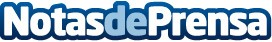 Cómo el SEO puede ayudar a una empresa"Si no estás en internet no existes", ¿quién no ha escuchado esta frase en alguna ocasión? Y es que hoy en día todo gira en torno a internet, los buscadores y las redes sociales. Por eso para una empresa es tan importante rodearse de los mejores profesionales, para existir en internetDatos de contacto:Grupo Artitec900 897 962Nota de prensa publicada en: https://www.notasdeprensa.es/como-el-seo-puede-ayudar-a-una-empresa_1 Categorias: Marketing Baleares E-Commerce http://www.notasdeprensa.es